                                CONSENT BY PERSON FOR A SECTION 125 INQUIRY TO ESTABLISH IF HIS/HER NAME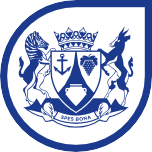 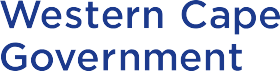 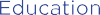                           IS INCLUDED IN PART B OF THE NATIONAL CHILD PROTECTION REGISTER            [SECTION 125 OF THE CHILDREN’S ACT, (No 38 OF 2005)]         Dear Sir / Madam         I _________________________________ (full names and surname) wish to provide consent to the designated          official to establish if my name is included in Part B of the National Child Protection Register.          The following document is presented for verification of my identity.           In the event that my name has been included in Part B of the Register. My personal details are:          Yours Sincerely          _____________________________                                                                                   ____________________          Signature of person giving consent                                                                                     Date          _____________________________                                                                                   _____________________          Signature of person receiving consent                                                                                Date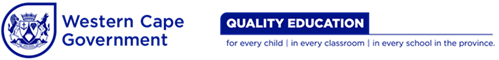 1.   IDENTIFYING DOCUMENTS:One of the following identification documents must be attached:□ identity document		□ passport		□ other (e.g. asylum)2. CONTACT DETAILS:Postal Address:Physical Address:Contact Numbers: (Home):                                               (Cell):Email Address:Province:District Municipality:Local Municipality